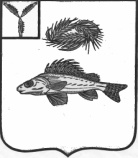 АДМИНИСТРАЦИЯ
МАРЬЕВСКОГО  МУНИЦИПАЛЬНОГО ОБРАЗОВАНИЯЕРШОВСКОГО  РАЙОНАСАРАТОВСКОЙ ОБЛАСТИПостановлениеот 19.02.2021 г.                                                № 4«О создании  паводковой комиссиипо пропуску и контролю за стокомпаводковых вод».	В целях организованного пропуска паводковых вод и обеспечения безопасности жизни людей и животных, сохранности от разрушений дорог, мостов, плотин и  других гидротехнических  сооружений на территории Марьевского муниципального образования ПОСТАНОВЛЯЮ:Создать паводковую комиссию в составе: Председатель комиссии: Яковлев С.И. – глава Марьевского МОЧлены комиссии:             - депутат Совета Марьевского МО, Глава КФХ Захаров О.В. (по согласованию).- депутат Совета  Марьевского МО – Гришанов А.Е. (по согласованию).- депутат Совета Марьевского МО, Глава КФХ Белохвостов Н.Н - (по согласованию).- депутат Совета Марьевского МО, Глава КФХ Ким Д.А. - (по согласованию).- Председатель ТОС «Марьевка» - Артамонова Г.И.Поручить паводковой комиссии в срок до  01 марта 2021 года разработать план мероприятий по обеспечению безаварийного пропуска паводковых вод на территории Марьевского МО, согласно ПриложениюРекомендовать выделить в распоряжение паводковой комиссии в экстренных случаях следующую  технику:-КФХ «Захаров О.В.» - трактор марка МТЗ-80 с ножом-КФХ «Белохвостов Н.Н.» - трактор К-701 с ножом.-КФХ «Ким Д.А.» - трактор МТЗ -82- погрузчик.Право контроля за выполнением данного постановления оставляю за собой.Глава Марьевского МО			                            Яковлев С.И.Приложение к постановлениюот 19.02.2021 г. № 4План мероприятий по проведению противопаводковых работпо Марьевскому муниципальному образованию на 2021 годВ случае необходимости будут привлечены лодки гребные, владельцы:Чеботарев Ю.С.Трофименко В.А.Порядин М.А.Фролов В,А.Слабковский В.И.№ п\пНаименование мероприятийСрок исполненияОтветственный исполнитель1234с. Марьевкас. Марьевкас. Марьевкас. Марьевка1Очистить сбросные трубы от снега по ул. Центральная, ул. МолодежнаяДо 15.03.2021Администрация Марьевского МО С.И. Яковлев2Расчистить дорогу к пруду Ирригационный, проезжую часть пруда Ирригационный и аварийный сброс.До 05.03.2021Администрация Марьевского МО С.И. Яковлев3Подготовить сбросной сифон Ду-500мм пруда Ирригационный (очистить от снега и льда)До 10.03.2021Администрация Марьевского МО С.И. Яковлев4Опробовать работу сифона.До 10.03.2021Администрация Марьевского МО С.И. Яковлев5Очистить от снега проезжую часть плотины на р. Полуденка и сбросную трубу от снега и льда.До 05.03.2021Администрация Марьевского МО С.И. Яковлев6Очистить от снега проезжую часть плотины пруда Комсомольский, очистить от снега и льда сбросные трубы.До 05.03.2021Администрация Марьевского МО С.И. Яковлевп. Красный боецп. Красный боецп. Красный боецп. Красный боец1Очистить сбросные трубы от снега по ул. Набережная -1 шт., ул. Центральная- 4 шт., ул. Коммунарская – 2 шт.До 15.03.2021 г.Администрация Марьевского МО С.И. Яковлев2Очистить ж\б трубу Ду- 1,2 м под дорогой на въезд в п. Красный боецДо 15.03.2021Администрация Марьевского МО С.И. Яковлев3Расчистить обход на пруду НовыйДо 15.03.2021Администрация Марьевского МО С.И. Яковлев4Очистить кювет от столовой по ул. Коммунарской до ул. ЦентральнойДо 10.03.2021Администрация Марьевского МО С.И. Яковлев